
5th ASEAN Mayors Forum
Driving Local Actions for Sustainable and Inclusive Growth
The United Nations Convention Centre (UNCC)
26 - 28 August 2019, Bangkok, Thailand
MAYOR / DEPUTY MAYORPlease Tick	Mr.	Mrs.	Ms.  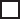 LAST NAME____________________________FIRST NAME_____________________________________BADGE NAME__________________________DESIGNATION____________________________________CITY ORGANISATION____________________________COUNTRY_______________________________MAILING ADDRESS_______________________________POSTAL CODE___________________________TELEPHONE__________________FAX:_______________E-MAIL_________________________________SPECIAL DIECTARY REQUIREMENT (MUSLIM/VEGETARIAN)_____________________________________OTHERSPlease Tick	Mr.	Mrs.	Ms.  LAST NAME____________________________FIRST NAME_____________________________________ORGANISATION__________________________DESIGNATION___________________________________
SPECIAL DIECTARY REQUIREMENT (MUSLIM/VEGETARIAN)_____________________________________
Do you prefer to be sponsored or self financed? (tick your preference please)   Sponsored   Self Financed
*Notes for sponsorship eligibility: Selected speakers will be prioritised to be sponsored according to AMF criteriaAMF will sponsor only 1 (one) mayor or deputy mayor from a city in ASEAN
   Session 1: Sustainable ASEAN (SDGs Localisation & the Way Forward)   Session 2: Digital ASEAN (Smart Technologies for Urban Development)   Session 3: Seamless ASEAN (Climate Change and Promoting Resiliency)
26 August 2019 (tick your preference please)   Yes, I will join   No, Thank you28 August 2019 (tick your preference please)
   Yes, I will join   No, Thank youREGISTRATION FORM
Please complete and send a scanned copy to the: 5th ASEAN Mayors Forum Secretariat E-mail:  AMF@uclg-aspac.orgcc: aseanmayorsforum2019@gmail.com  
DEADLINE: Friday, 26 July 2019*CHOICE OF SPONSORSHIP (ONLY FOR MAYORS / DEPUTY MAYORS)CHOICE OF WORKING SESSIONS (ONLY FOR MAYORS / DEPUTY MAYORS)CHOICE OF DINNER RECEPTIONCHOICE OF TECHNICAL VISIT (ONLY FOR MAYORS / DEPUTY MAYORS)